Revalidation submission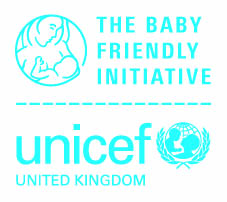 Gold accredited services - UniversityUniversities accredited as Gold Baby Friendly must revalidate every three years in order that effective maintenance and progress of standards may be monitored. This revalidation process will include an update from the leadership team on progress, successes and challenges over the first year, a review of progress with any recommendations made in last year’s Achieving Sustainability assessment report, annual audit results and confirmation of continuing adherence to the International Code of Marketing of Breastmilk Substitutes (the Code). Universities are requested to complete the form and submit electronically to the Baby Friendly office. Your portfolio of supplementary documents should also be submitted at this time.Table of contents:ReportsThe standardsPlease refer to your original Gold application form and tell us about any changes that have occurred in the last year related to this standard. Significant changes such as new staff in key posts should be documented on a change of circumstance form.Please refer to your original Gold application form and tell us about any changes that have occurred in the last year related to this standard, for example changes to reporting mechanism/s. Significant changes should be documented on a change of circumstance form.Please refer to your original Gold application form and/or last years revalidation submission and tell us about any changes that have occurred in the last year related to this standard. This may include changes or cessation to any of the previously described projects/innovations. Significant changes should be documented on a change of circumstance form.New projects should be listed below and described on the improvement report template and included in the relevant section of your portfolio.Actions taken in response to previous recommendationsPlease tell us about any actions taken in relation to recommendations in the Gold Assessment report.Latest audit resultsPlease note that your audit should have been carried out on a random sample of students. Check the guidance document for re-assessment for recommended sample sizes. The question numbers relate to the question numbers in the relevant audit tool. Action planningPlease describe the actions you are taking in response to any issues with the audit findings:Please tell us about any major change to the programme which has resulted/may result in significant gaps in education provision, or any other external report which has identified issues with the programme. Use this box to any additional comments that you feel will substantiate your case for the Gold Award revalidation. Signature page 1 – Achieving Sustainability assessmentThe Head of Department is asked to confirm adherence to the International Code of Marketing of Breastmilk Substitutes and sign the declaration below for this application form.Submission checklist for Baby Friendly LeadsGold Revalidation submission - universityIn addition to this form, you will have submitted a number of documents in your portfolio. Please list below the documents submitted Checklist of documents to submit with this form, via your portfolioPlease list the documents submitted in the portfolio, by folder(add more rows if needed)Thank you for completing this information. We will contact you on the arranged day to discuss the submission.   Please send this form to bfi@unicef.org.uk University name:Contact name, email & telephone: Date of Gold accreditation:Date of this annual audit report:Individual reports:Baby Friendly Lead LecturerDepartment LeadGuardianSummary of changes related to each of the Achieving Sustainability standardsReview of progress made in relation to previous recommendationsAnnual audit resultsConfirmation of adherence to the International Code of Marketing of Breastmilk SubstitutesGuide to portfolio contentBaby Friendly Lead Lecturer reportPlease tell us about progress made in the last year. This should include challenges faced,   successes and any learning from these. You may also wish to comment on any threats to the programme together with opportunities identified and taken. Three yearly revalidation only (i.e at year four, then subsequent three yearly): In addition we will ask you to develop and present a Powerpoint presentation to explain your progressDepartment Lead reportPlease tell us about progress made in the last year. This should include challenges faced,   successes and any learning from these. You may also wish to comment on any threats to the programme together with opportunities identified and taken.Guardian reportPlease tell us about progress made in the last year. This should include challenges faced,   successes and any learning from these. You may also wish to comment on any threats to the programme together with opportunities identified and taken.Theme 1 – LeadershipThe role, responsibilities and capacity of the team remain largely unchanged.Yes/NoIf yes, proceed to next section. If no, please describe minor changes in the box below or, for significant changes, complete and submit a change of circumstance form. Summary of changesTheme 2 - MonitoringMonitoring and reporting processes remain largely unchangedYes/NoIf yes, proceed to next section. If no, please describe minor changes in the box below or for significant changes, complete and submit a change of circumstance form. Summary of changesTheme 3 – ProgressionChanges/improvements previously reported which are largely unchanged. Please list titles of submissions from last year. Changes/improvements previously reported which have been changed.Please list titles of submissions from last yearSummary of changesNew projects Collaborative working with other local agencies remains largely unchangedYes/NoIf no, please describe changesNumber of students included in the audit:(Theme 1) Understand breastfeedingStudents understand…% giving correct/adequate response1a. Antenatal information1b. Constituents of human milk1c. Hormones and milk supply1d. Getting breastfeeding off to a good start(Theme 2) Support infant feedingStudents understand…% giving correct/adequate response2a. Breastfeeding rates in UK2b. Importance of skin-to-skin2c. Key principles of positioning2d. How babies attach to the breast2e. The signs of effective attachment2f. The importance of effective attachment2g. The signs a baby is receiving enough breastmilk2h. Able to describe feeding cues2i. Able to describe responsive feeding2j. Supporting continued breastfeeding2k. Able to describe safe formula feeding2l. Able to describe responsive bottle feeding2m. Recommended age for staring solids (HV)(Theme 3) Support close and loving relationshipsStudents understand…% giving correct/adequate response3a. The importance of close and loving relationships3b. How to encourage close and loving relationships(Theme 4) Manage the challengesStudents understand…% giving correct/adequate responseStudent midwivesStudent midwives4a. How to support a mother when a baby is reluctant to feed4b. Why supplements should be avoided4c. Supporting a baby at risk of hypoglycaemia4d. How engorgement can be preventedStudent health visitorsStudent health visitors4a. How to help prevent mastitis4b. Assessing and managing poor weight gain4c. Managing significant weight issuesAll studentsAll students4e. How to support a mother with hand expressing4f. Why it is important to avoid allowing advertising for formula milks(Theme 5) Promote positive communicationStudents understand…% giving correct/adequate response5a. Antenatal communication5b. Postnatal communication5c .Keeping updated in infant feedingCoronavirus, Covid -19Please tell us about Covid-19 locally, including actions taken to mitigate the impact for sustainability of the Baby Friendly programme.Declaration by Baby Friendly Project Lead LecturerI confirm that the information in this application form is accurate, to the best of my knowledgeI confirm that the information in this application form is accurate, to the best of my knowledgeI confirm that the information in this application form is accurate, to the best of my knowledgeI confirm that the information in this application form is accurate, to the best of my knowledgeSigned (Baby Friendly Lead):Date:Declaration by Baby Friendly GuardianI confirm that the information in this application form is accurate, to the best of my knowledgeI confirm that the information in this application form is accurate, to the best of my knowledgeI confirm that the information in this application form is accurate, to the best of my knowledgeI confirm that the information in this application form is accurate, to the best of my knowledgeSigned (Baby Friendly Guardian):Date:Declaration by Department LeadI confirm that we will fully implement the International Code of Breastmilk Substitutes (and subsequent relevant WHA resolutions). I confirm that the information in this application form is accurate, to the best of my knowledgeI confirm that we will fully implement the International Code of Breastmilk Substitutes (and subsequent relevant WHA resolutions). I confirm that the information in this application form is accurate, to the best of my knowledgeI confirm that we will fully implement the International Code of Breastmilk Substitutes (and subsequent relevant WHA resolutions). I confirm that the information in this application form is accurate, to the best of my knowledgeI confirm that we will fully implement the International Code of Breastmilk Substitutes (and subsequent relevant WHA resolutions). I confirm that the information in this application form is accurate, to the best of my knowledgeName:b title:Signed (Head of Department):Date:I have submitted the documents via BoxI have submitted the documents via emailLeadershipDateMonitoringDateProgressionDateChange of circumstance Date